ОСЕННИЙ ДЕНЬ ЗДОРОВЬЯОтличная погода, хорошее настроение, улыбки на лицах детей и родителей, праздничный концерт, 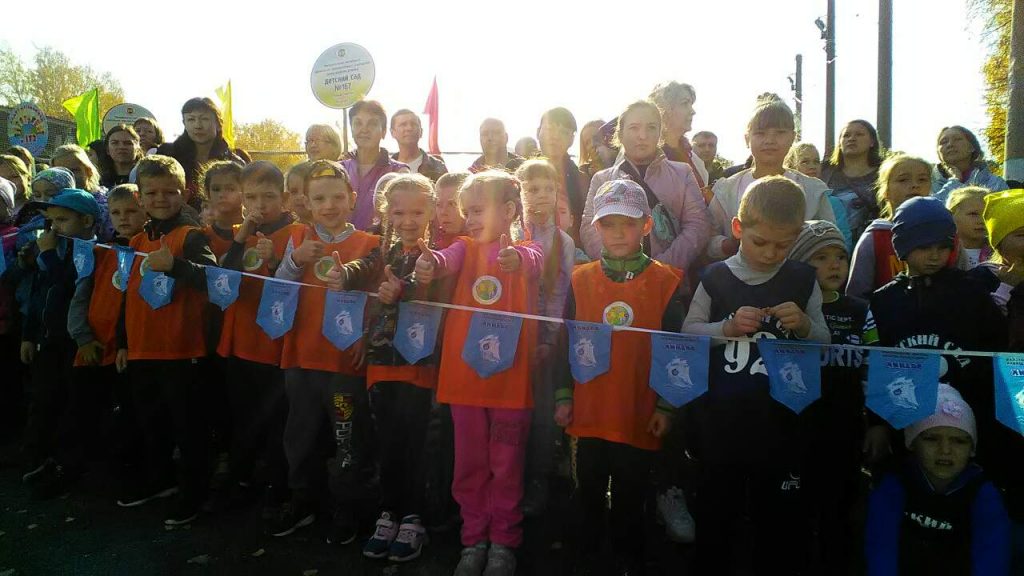 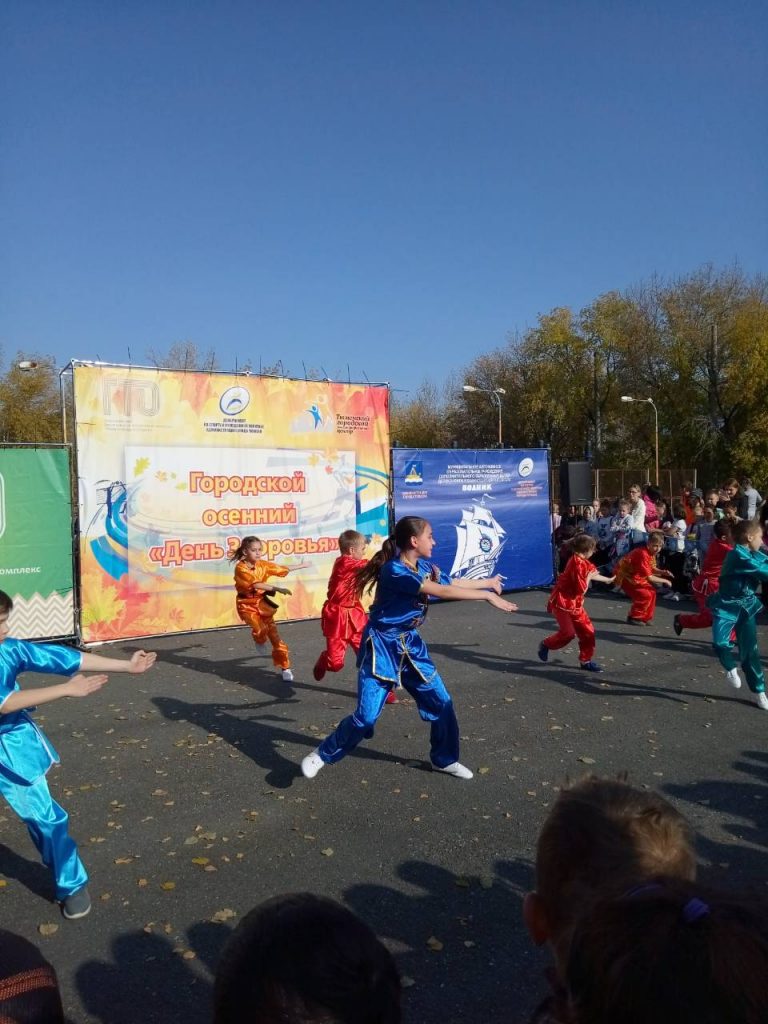 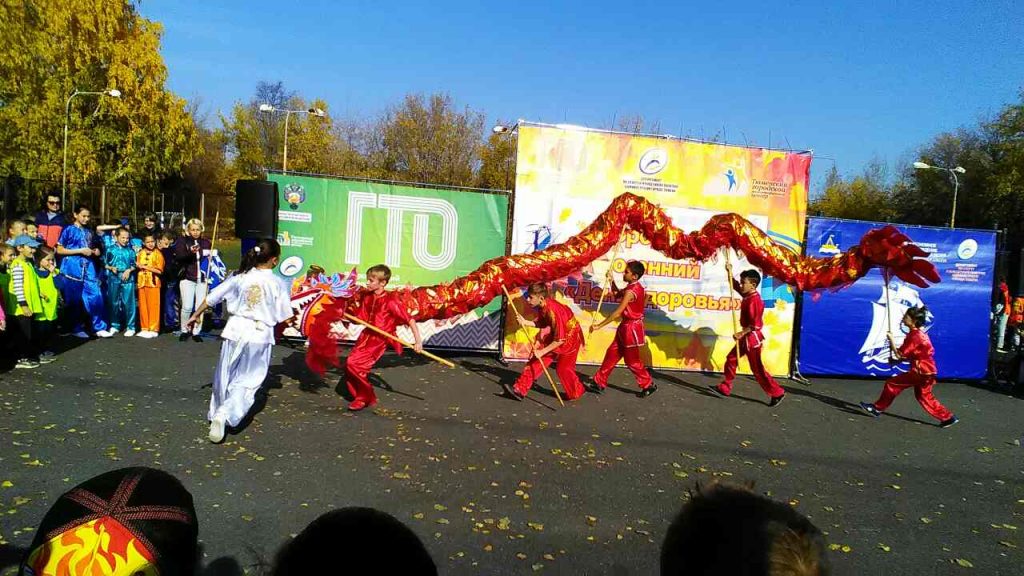 разминка перед стартом, вручение знаков ГТО, веселая игровая программа, вручение призов.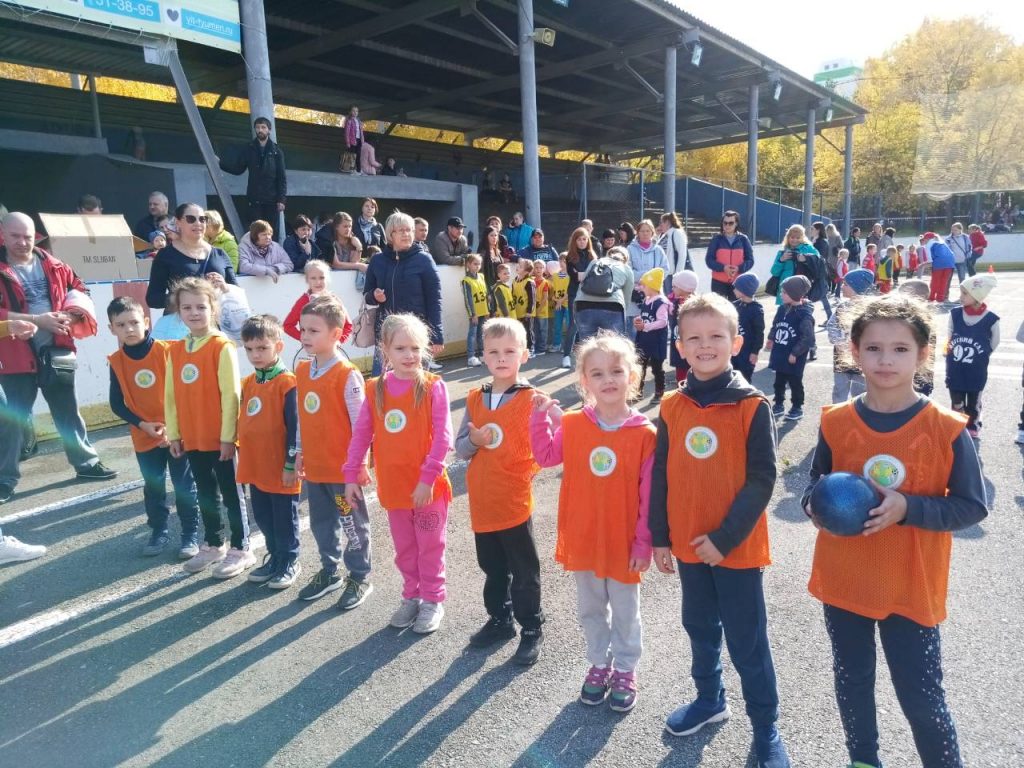 Так прошел Осенний день Здоровья на стадионе Водник.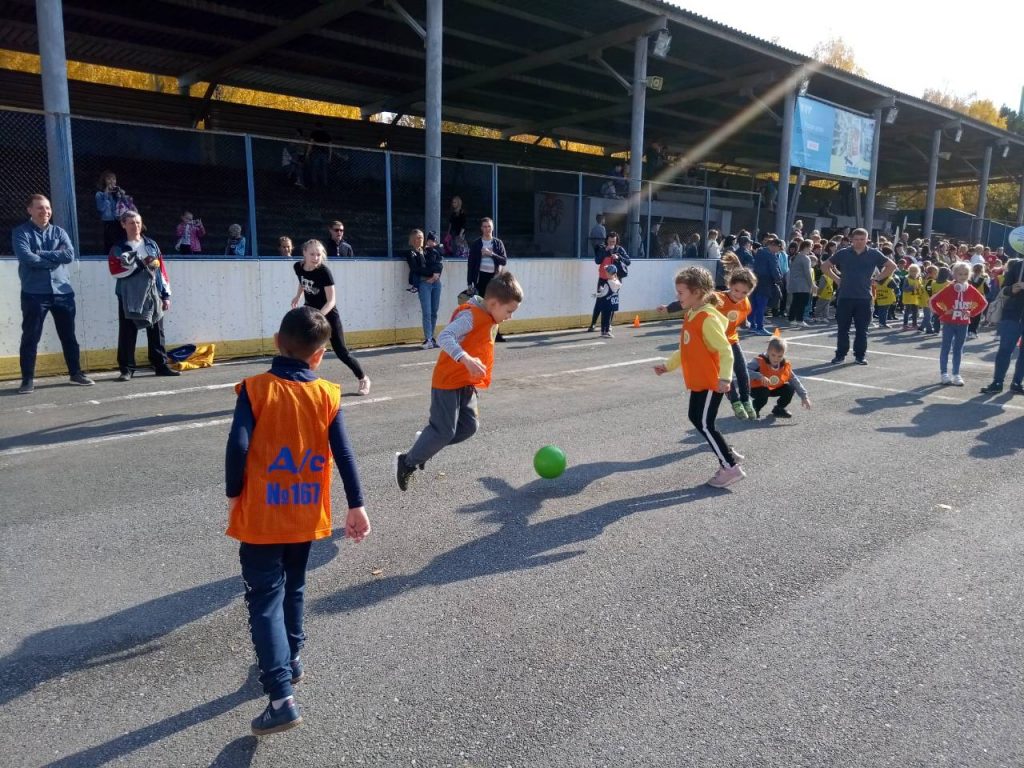 Спасибо организаторам за праздник. Родители и дети в восторге, получили массу впечатлений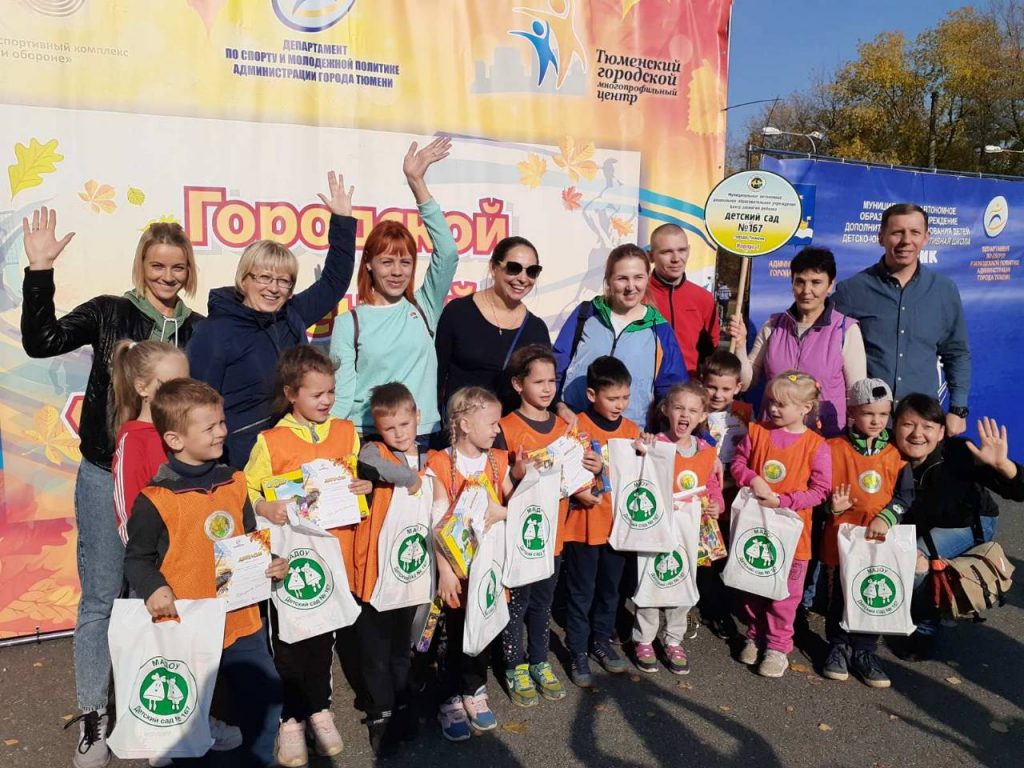 